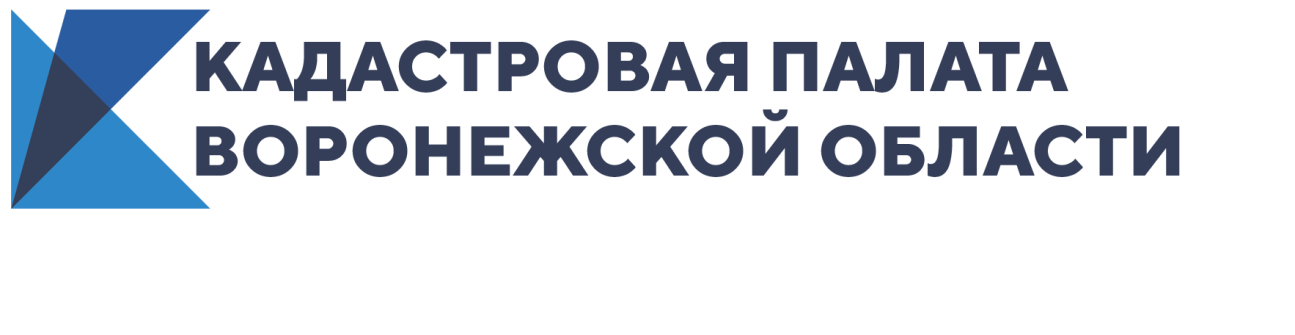 На новом вебинаре эксперты расскажут о едином недвижимом комплексе5 августа 2020 в 11:00 Кадастровая палата по Пензенской области проведет вебинар об особенностях подготовки технических планов на единый недвижимый комплекс. Эксперты проведут анализ действующего законодательства в части создания единого недвижимого комплекса, а кадастровые инженеры смогут ознакомиться не только с правовой основой процесса, но и с пошаговыми инструкциями по практическим нюансам подготовки технического плана.Как внедрение ЕНК повлияло на Гражданское законодательство? Каковы особенности технического плана и документации ЕНК? Внесение изменений, снятие с учёта ЕНК и перспектива регулирования перепланировки. Эти и другие вопросы можно получить ответ на вебинаре.Более подробную информацию можно узнать на сайте Федеральной кадастровой палаты www.webinar.kadastr.ru в разделах «Вебинары» и «Особенности подготовки технических планов на ЕНК».Контакты для СМИ Кадастровая палата Воронежской областител.: 8 (473) 327-18-92 (доб. 2429 или 2326)press@36.kadastr.ru